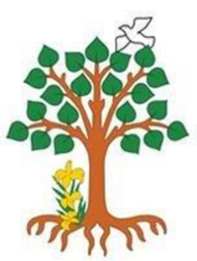 Our Catholic Mission You are all most welcome to join us for our next Mass in school which will be at 9.30 am on Tuesday 13 November.  The PTFA are also offering refreshments straight after Mass to which you are most welcome.Parish Mass/Children’s LiturgyThe parish newsletter or website www.romancatholiclichfield.co.uk contains information about Masses and other church notices. Mass Times: 	6pm Saturday @ SS Peter & Paul(with Children’s Liturgy)8.30am Sunday @ Holy Cross 
(with Children’s Liturgy) 11am Sunday @ SS Peter & Paul
(with Children’s Liturgy)AttendanceCongratulations for the second week running to Y2 the class with the highest attendance this week with 99.2% attendance.Y6 Alton Castle Day RetreatY6 along with Y6 Ss Peter & Paul attended Alton Castle for a day of reflection and team building, and what a fantastic day it was!Friday 26 OctoberA reminder that Friday is an INSET Day and school will be closed to the children.Nails and HairWe are very proud of how well dressed our children are, however, could we please remind parents that children should not be wearing nail varnish on their fingernails to school and long hair should be tied back for PE. Thank you for helping us maintain such a high standard of dress at school.Secondary School Admissions–31 October deadlineOn-line applications for secondary schools has now opened.  The closing date for applications is 31 October 2018. The best way to apply is online at www.staffordshire.gov.uk/admissions Bonfire – 4 NovemberThe Kenelm Youth Trust are having a bonfire night at St. Mary’s College, Oscott – Please see the notice board for more details.After School ClubsPlease see the school website for updated details of After School Clubs.Pre School photographs – Tuesday 6 NovemberThe photographer will be here on 6 November to take photographs of our Pre School children.  Family Lunch - Friday 9 November       SURNAMES L-N (WEEK 3 MENU)MENU CHOICE TO BE IN BY 12 NOON ON      7 NOVEMBER 2018Come and enjoy a school meal with your children on Friday 9 November 2018 at 11.45am.  Please ensure your account is in credit by at least £2.76 for your lunch on parent pay.  Menu choices are available on the school website.  Please email your choice to lunches@st-josephs-lichfield.staffs.sch.uk before 12 noon on Wednesday 7 November as places are limited.  Unfortunately, we will be unable to take bookings after the deadine.Open Day for prospective Parents – 14 NovemberIf you have a child starting school in September 2019 and would like to come and visit the school, we are holding an Open Day on Wednesday 14 November at 9.30am and 1.30pm.  Please call the office on 01543 263505 with your preferred time slot.Reception Parents Maths Workshop – 19 NovemberOn Monday 19 November (3.45pm-4.45pm), parents are invited to an informal session which will help support your child’s progress and confidence in Maths.Year 4 trip to Cadbury World – 29 NovemberPlease see details of this trip on the website.Bikeability – Y6 (26-27 November) and            Y5 (30 November)Consent forms need to be returned to school by Wednesday 14 November.Garrick – Tuesday 4 December 2018We have now placed the order for tickets to see Dick Whittington at The Garrick.  If you have not purchased a ticket on ParentPay and require your child to attend, please contact us urgently. Christmas Lunch – 17 December 2018This year’s Christmas lunch is on Monday 17 December. Please pre-book your child’s meal on ParentPay by Monday 3 December to ensure they are able to join in this lovely festive event.  Even if your child receives Universal Free School Meals we still need you to book their place so we can ensure numbers are correct.Lost PropertyCould parents of Y3 pupils please check their PE kit as we have a child who is missing their brand new.Should your child have lost an item please check in the Lost Property box that is located in the main entrance. Please note all lost property not collected at the end of term will be disposed of.School LunchesThe school menu will not be changing now until the Spring term when we will be having a new exciting menu.  Some children will be invited to taste test some new dishes we feel they will enjoy!SnacksYou will soon be able to prebook your child’s breaktime snack, you will be able to choose from two items per day for a small daily charge. More information on the school website.School Crossing PatrolWe have seen in the local press that Staffordshire County Council are looking to disband our school crossing patrols in the county.  Obviously, this raises concerns for our children’s safety as this is not a cost that school will be able to pick-up.  Please take a moment to contact your local MP to register your concern.Dinner supervisor vacancyDue to one of our dinner supervisors securing a new job, we now have a vacancy. If you know of anyone who might be interested please point them to the details of this position on the website. Thank you.School Meal bookingThe school meal booking system has proven to be a success.  Please ensure you continue to pre-book your child’s meals on ParentPay at least 48 hours before it is required.  Cancellations can also be made up to 8am on the day of the booking.  Please see the school website for further information.School Calendar and InformationYou will be able to find more in-depth information on the school website.  Top tip from Mrs Roberts - if you click the calendar icon in the top right hand corner again once you have loaded the calendar on the App, it will provide you with a full list of dates. However, should you still require a fridge copy, please email office@st-josephs-lichfield.staffs.sch.uk and we will email a copy to you.PTFA NewsPlease see the school website and calendar for more informationToys, books and pocket money donations can be brought to school week commencing 5 NovemberCoffee morning & cake sale – 9 NovemberThe deadline for ‘Design your own Christmas Card’ is Friday 9 November. Please put your drawing along with payment in an envelope clearly marked “PTFA Christmas Cards”.And FinallyThank you to all of the staff and children for all your hard work this half term! What a lot of progress you have all made through your continued love of learning at our school.  Have a lovely, restful half term break.May God be with you. Mrs D McLeary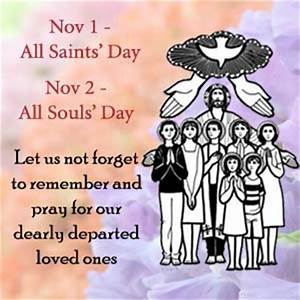 